Central African RepublicCentral African RepublicCentral African RepublicJune 2030June 2030June 2030June 2030MondayTuesdayWednesdayThursdayFridaySaturdaySunday12345678910111213141516Whit Monday1718192021222324252627282930General Prayer Day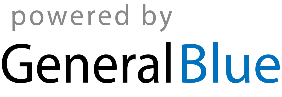 